lMADONAS NOVADA PAŠVALDĪBA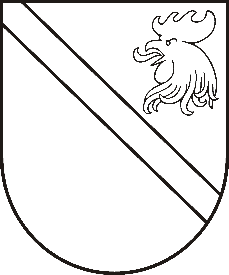 Reģ. Nr. 90000054572Saieta laukums 1, Madona, Madonas novads, LV-4801 t. 64860090, fakss 64860079, e-pasts: dome@madona.lv ___________________________________________________________________________MADONAS NOVADA PAŠVALDĪBAS DOMESLĒMUMSMadonā2018.gada 31.maijā								Nr.211									(protokols Nr.9, 16.p.)Par pakalpojuma līguma slēgšanu ar SIA “Bērzaunes komunālais uzņēmums”     Madonas novada pašvaldība ar 16.01.2018. lēmumu Nr. 4 “Par SIA “Bērzaunes komunālais uzņēmums” (turpmāk – Kapitālsabiedrība) deleģētajām funkcijām Vestienas pagastā” (protokols Nr. 1., 4.p.) nolēma piešķirt tiesības Kapitālsabiedrībai sniegt sabiedrisko pakalpojumu – siltumapgādes pakalpojumu Madonas novada Vestienas pagastā. Tika uzdots Kapitālsabiedrībai ar 2018.gada 1.februāri uzsākt siltumapgādes pakalpojumu sniegšanu Madonas novada Vestienas pagastā, t.sk. siltumenerģijas ražošanu, pārvadi un tirdzniecību, izmantojot tiešo norēķinu sistēmu ar klientiem, nosakot lēmuma darbības termiņu līdz 2028.gada 29.decembrim.     Madonas novada pašvaldība ar 16.01.2018. lēmumu Nr. 5 “Par SIA “Bērzaunes komunālais uzņēmums” piedalīšanos darbības programmas “Izaugsme un nodarbinātība” 4.3.1. specifiskā atbalsta mērķa “Veicināt energoefektivitāti un vietējo AER izmantošanu centralizētajā siltumapgādē” otrās projektu iesniegumu atlases kārtas projektu konkursā” (protokols Nr. 1., 5.p.) nolēma atbalstīt Kapitālsabiedrības projekta iesniegumu un tā iesniegšanu darbības programmas “Izaugsme un nodarbinātība” 4.3.1. specifiskā atbalsta mērķa “Veicināt energoefektivitāti un vietējo AER izmantošanu centralizētajā siltumapgādē” otrās projektu iesniegumu atlases kārtas konkursā.          Pašvaldība, pamatojoties uz domes lēmumu, noslēdza ar Kapitālsabiedrību deleģējuma līgumu, kuru nosūtīja saskaņošanai Vides aizsardzības un reģionālās attīstības ministrijai (turpmāk – VARAM) saskaņošanai. VARAM norādīja, ka augstākminētā sabiedriskā pakalpojuma sniegšanai deleģējuma līgumu nevar slēgt, bet jāslēdz ar attiecīgo piegādātāju līgums par sabiedriskā pakalpojuma sniegšanu, kur pašvaldības domei attiecīgais līgums ir jāapstiprina.      Kapitālsabiedrība ar tās pieredzi, reputāciju, resursiem un personāla kvalifikāciju Vestienas pagastā var nodrošināt augstas kvalitātes siltumenerģijas pakalpojumu sniegšanu.Līgumā  par pakalpojumu sniegšanu tiks iekļauti nosacījumi, kādus pakalpojumu sniedzējam paredz Eiropas Komisijas 2011.gada 20.decembra lēmums par Līguma par Eiropas Savienības darbību 106.panta 2.punkta piemērošanu valsts atbalstam attiecībā uz kompensāciju par sabiedriskajiem pakalpojumiem dažiem uzņēmumiem, kuriem uzticēts sniegt pakalpojumus ar vispārēju tautsaimniecisku nozīmi. Noklausījusies jurista H. Pujata sniegto informāciju, pamatojoties uz likuma “Par pašvaldībām” 21. panta pirmo daļu un Valsts pārvaldes iekārtas likuma 43.1 pantu, atklāti balsojot: PAR – 12 (Zigfrīds Gora, Ivars Miķelsons, Andrejs Ceļapīters, Andris Dombrovskis, Antra Gotlaufa, Artūrs Grandāns, Gunārs Ikaunieks, Valda Kļaviņa, Andris Sakne, Inese Strode, Aleksandrs Šrubs, Gatis Teilis), PRET – NAV,  ATTURAS – NAV, Madonas novada pašvaldības dome  NOLEMJ:Apstiprināt SIA “Bērzaunes komunālais uzņēmums” (reģ. Nr. 48703002782) pakalpojuma līgumu par siltumapgādes pakalpojumu sniegšanu iedzīvotājiem Vestienas pagastā (līguma projekts pievienots pielikumā).Piešķirt īpašas tiesības SIA “Bērzaunes komunālais uzņēmums” sniegt sabiedrisko pakalpojumu – siltumapgādes pakalpojumu iedzīvotājiem Vestienas pagastā.Uzdot SIA “Bērzaunes komunālais uzņēmums” uzturēt un atjaunot tehnisko aprīkojumu, lai nodrošinātu minēto pakalpojumu izpildi  saskaņā konkrētajam pakalpojumam izvirzītajām prasībām.Noteikt sabiedriskā pakalpojuma sniegšanas teritoriju – Vestienas pagasts.Noteikt līguma darbības laiku līdz 24.05.2028..Noteikt SIA “Bērzaunes komunālais uzņēmums” iespēju saņemt atlīdzības (kompensācijas) maksājumus un nosacījumus atlīdzības (kompensācijas) aprēķināšanai, kontrolei un pārskatīšanai (regulāras kompensācijas atbilstības pārbaudes vismaz ik pēc trim gadiem pilnvarojuma akta darbības periodā, kā arī tā beigās).Līgumā par pakalpojumu sniegšanu iekļaut nosacījumus, kādus pakalpojumu sniedzējam paredz Eiropas Komisijas 2011.gada 20.decembra lēmums par Līguma par Eiropas Savienības darbību 106.panta 2.punkta piemērošanu valsts atbalstam attiecībā uz kompensāciju par sabiedriskajiem pakalpojumiem dažiem uzņēmumiem, kuriem uzticēts sniegt pakalpojumus ar vispārēju tautsaimniecisku nozīmi. Pielikumā: Līguma projekts par siltumapgādes sabiedrisko pakalpojumu sniegšanu.Domes priekšsēdētāja vietnieks					Z.Gora